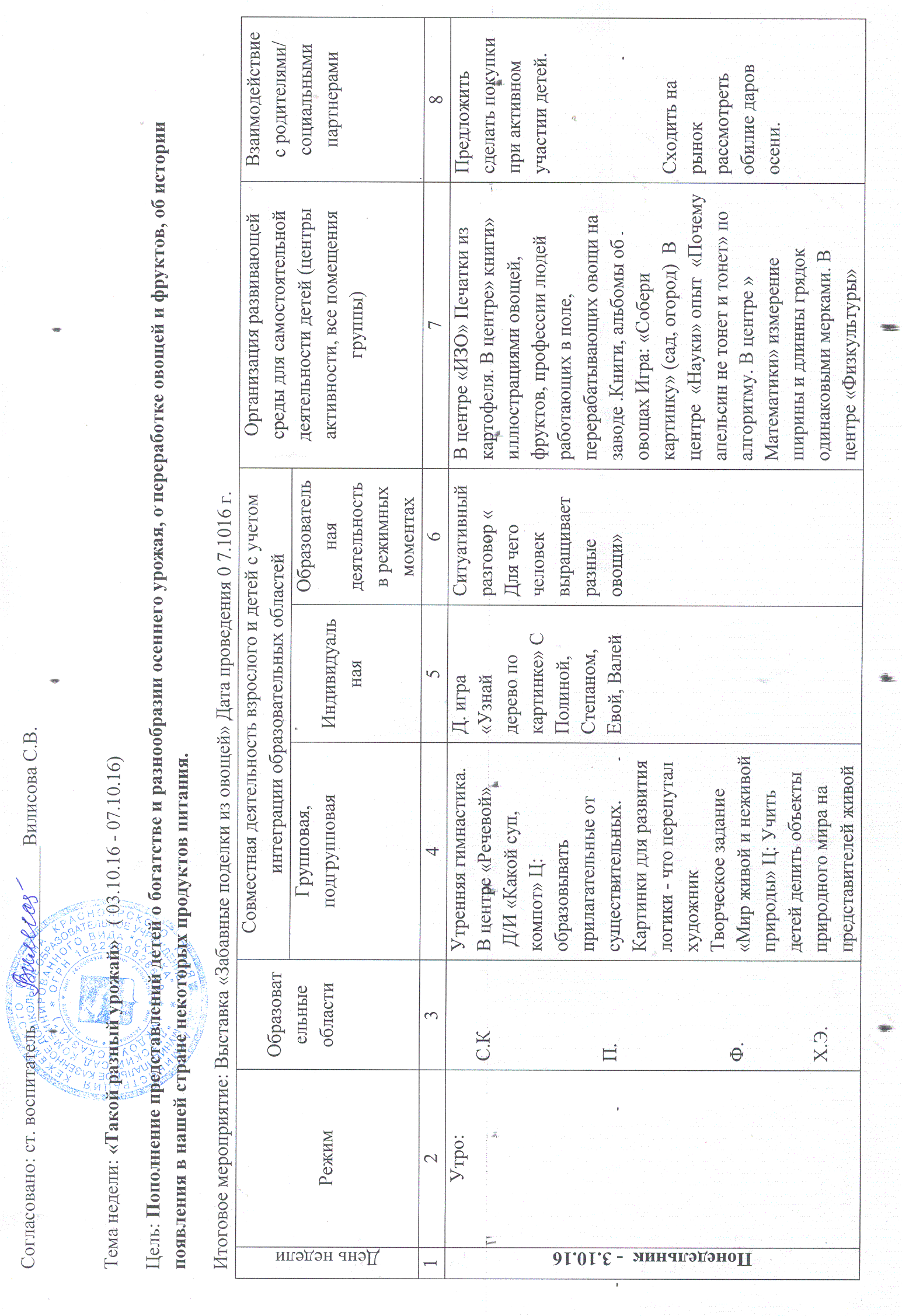 Р.и неживой природы и объяснять основания такого деления. ТРИЗкартинки «Овощи и фрукты» о правильном питании.картинки «Овощи и фрукты» о правильном питании.Непосредственно образовательная деятельностьР.О.с окруж-м: : Обогатить представления детей о переработке получаемого урожая, познакомить с историей картофеля, жевательной резинки.; формировать уважительное отношение к труду взрослыхО.с окруж-м: : Обогатить представления детей о переработке получаемого урожая, познакомить с историей картофеля, жевательной резинки.; формировать уважительное отношение к труду взрослыхО.с окруж-м: : Обогатить представления детей о переработке получаемого урожая, познакомить с историей картофеля, жевательной резинки.; формировать уважительное отношение к труду взрослыхО.с окруж-м: : Обогатить представления детей о переработке получаемого урожая, познакомить с историей картофеля, жевательной резинки.; формировать уважительное отношение к труду взрослыхО.с окруж-м: : Обогатить представления детей о переработке получаемого урожая, познакомить с историей картофеля, жевательной резинки.; формировать уважительное отношение к труду взрослыхНепосредственно образовательная деятельностьР.Аппликация (коллективная) Картины для кафе «Ц: Совершенствовать аппликативную технику. Показать зависимость способа аппликации от особенностей образа. Вызвать интерес к рассматриванию и самостоятельному созданию натюрмортов. Развивать чувство цвета при подборе колорита коллективной композиции. Воспитывать эстетическое отношение к природе в окружающем мире и в искусстве.Аппликация (коллективная) Картины для кафе «Ц: Совершенствовать аппликативную технику. Показать зависимость способа аппликации от особенностей образа. Вызвать интерес к рассматриванию и самостоятельному созданию натюрмортов. Развивать чувство цвета при подборе колорита коллективной композиции. Воспитывать эстетическое отношение к природе в окружающем мире и в искусстве.Аппликация (коллективная) Картины для кафе «Ц: Совершенствовать аппликативную технику. Показать зависимость способа аппликации от особенностей образа. Вызвать интерес к рассматриванию и самостоятельному созданию натюрмортов. Развивать чувство цвета при подборе колорита коллективной композиции. Воспитывать эстетическое отношение к природе в окружающем мире и в искусстве.Аппликация (коллективная) Картины для кафе «Ц: Совершенствовать аппликативную технику. Показать зависимость способа аппликации от особенностей образа. Вызвать интерес к рассматриванию и самостоятельному созданию натюрмортов. Развивать чувство цвета при подборе колорита коллективной композиции. Воспитывать эстетическое отношение к природе в окружающем мире и в искусстве.Аппликация (коллективная) Картины для кафе «Ц: Совершенствовать аппликативную технику. Показать зависимость способа аппликации от особенностей образа. Вызвать интерес к рассматриванию и самостоятельному созданию натюрмортов. Развивать чувство цвета при подборе колорита коллективной композиции. Воспитывать эстетическое отношение к природе в окружающем мире и в искусстве.Непосредственно образовательная деятельностьР. Физкульура.10-20 по плану инструктора по физической культуре Физкульура.10-20 по плану инструктора по физической культуре Физкульура.10-20 по плану инструктора по физической культуре Физкульура.10-20 по плану инструктора по физической культуре Физкульура.10-20 по плану инструктора по физической культуреПрогулка:Р.Наблюдения за деревьями у них разные по форме и цвету листья. Из чего состоит лист? Обратить внимание на то, что в нижней части черешок осеннего листа становится широким, твердымП/и «Мы веселые ребята».Упражнять  Сабину, Льву Ш.  в отбивании мяча одной рукой в движении.Закрепить после-довательность одевания и раздевания ( алгоритм). Умение детей аккуратно складывать одежду в шкафЗакрепить после-довательность одевания и раздевания ( алгоритм). Умение детей аккуратно складывать одежду в шкаф Убрать опавшие листья с участка. Выносной материал для сюжетно-ролевых игр на участке. Формировать умение детей без помощи воспитателя организовать игру. Самостоятельно распределять роли между собой, развивать сюжет, объединяя несколько игр. Спортивный инвентарь для самостоятельных игр.Палочки для рисования на песке.работа перед сномР.Чтение .К.Ушинский «История одной яблоньки»Чтение .К.Ушинский «История одной яблоньки»Чтение .К.Ушинский «История одной яблоньки»Чтение .К.Ушинский «История одной яблоньки»Чтение .К.Ушинский «История одной яблоньки»Вечер: Р.Оздоровительная гимнастика после сна, ходьба по массаж дорожкам. Ира «Супермаркет» Передавать в сюжете взаимоотношения людей между собой. Обогатить игру новыми атрибутами(неоформленным материалом - коробки)С Катей, Валей, Полиной – автоматизация звуков «ш», «с» во фразовой речиСитуативный разговор «Зачем нам нужны осенние листья» ТРИЗ - польза, вред.Ситуативный разговор «Зачем нам нужны осенние листья» ТРИЗ - польза, вред.Трафареты для рисования витрины магазинов «Овощи», « Фрукты» Штриховка овощей по образцу. В центр «Театрализованная деятельность» -   теневой театр «Репка».  В центр «Конструирования»  образцы  строительства - одноэтажных домовПрогулка.Р.П/и «Ловишки», игры по инициативе детей.  Наблюдение за погодой. (вечером становится прохладно,  быстро темнеет) Вывод: - осенью дни становятся короче.П/и «Ловишки», игры по инициативе детей.  Наблюдение за погодой. (вечером становится прохладно,  быстро темнеет) Вывод: - осенью дни становятся короче.П/и «Ловишки», игры по инициативе детей.  Наблюдение за погодой. (вечером становится прохладно,  быстро темнеет) Вывод: - осенью дни становятся короче.П/и «Ловишки», игры по инициативе детей.  Наблюдение за погодой. (вечером становится прохладно,  быстро темнеет) Вывод: - осенью дни становятся короче.П/и «Ловишки», игры по инициативе детей.  Наблюдение за погодой. (вечером становится прохладно,  быстро темнеет) Вывод: - осенью дни становятся короче.День неделиРежимОбразовательныеобластиСовместная деятельность взрослого и детей с учетом интеграции образовательных областейСовместная деятельность взрослого и детей с учетом интеграции образовательных областейСовместная деятельность взрослого и детей с учетом интеграции образовательных областейОрганизация развивающей среды для самостоятельной   деятельности детей (центры активности, все помещения группы)Организация развивающей среды для самостоятельной   деятельности детей (центры активности, все помещения группы)Взаимодействие с родителя-ми/ социальными партнера-ми (театрами, спортивными,  художественными школами,общеобразовательными  учреждениями).День неделиРежимОбразовательныеобластиГрупповая,подгрупповаяИндивидуальнаяОбразовательная деятельность в режимных моментахОрганизация развивающей среды для самостоятельной   деятельности детей (центры активности, все помещения группы)Организация развивающей среды для самостоятельной   деятельности детей (центры активности, все помещения группы)Взаимодействие с родителя-ми/ социальными партнера-ми (театрами, спортивными,  художественными школами,общеобразовательными  учреждениями).123456778Вторник – 4.10.16Утро: С.КП.Ф.Х.Э.Р.Утренняя гимнастика Закрепление знаний цифр от 1-10 Разные мерки для сыпучих круп (стакан, стаканчик, ложка) чем быстрее измерим большое количество крупы.С Таней, Мишей Ромой повторить последователь-ность времен года, месяцев года и дней недели. Игра «Что зачем?»Беседа во время умывания «Как правильно нужно мыть руки во время вирусной инфекции.»В центре « Математика»-сравнение  «Сколько в  мешочке фруктов, овощей»В «Игровом « Центре Какое количество овощей необходимо для приготовления овощного салата «Винегрет» Центр «ИЗО»-иллюстрации- натюрморты. Последовательность рисования натюрморта. В Ц.»Книги» - альбом о художниках натюрмористах, выставка- картины «Натюрморты»В центре « Математика»-сравнение  «Сколько в  мешочке фруктов, овощей»В «Игровом « Центре Какое количество овощей необходимо для приготовления овощного салата «Винегрет» Центр «ИЗО»-иллюстрации- натюрморты. Последовательность рисования натюрморта. В Ц.»Книги» - альбом о художниках натюрмористах, выставка- картины «Натюрморты»Принять участие в совместной работе с детьми по изготовлению поделок для выставки «Забавные поделки из овощей»Предложить родителям совместно с детьми из теста сделать картину «Натюрморт»Вторник – 4.10.16Непосредственно образовательная деятельностьС.КП.Ф.Х.Э.Р.ФЭМП. Ц: Учить считать группы, состоящие из 2-3 предметов, называть общее количество предметов в этих группах. Развивать произвольное внимание, умение договариваться взглядом, находить себе пару в игре. Развивать у детей понимание отношения части и целого. Учить делить прямоугольник на 2, 4 и 8 равных частей, сравнивать их между собойФЭМП. Ц: Учить считать группы, состоящие из 2-3 предметов, называть общее количество предметов в этих группах. Развивать произвольное внимание, умение договариваться взглядом, находить себе пару в игре. Развивать у детей понимание отношения части и целого. Учить делить прямоугольник на 2, 4 и 8 равных частей, сравнивать их между собойФЭМП. Ц: Учить считать группы, состоящие из 2-3 предметов, называть общее количество предметов в этих группах. Развивать произвольное внимание, умение договариваться взглядом, находить себе пару в игре. Развивать у детей понимание отношения части и целого. Учить делить прямоугольник на 2, 4 и 8 равных частей, сравнивать их между собойФЭМП. Ц: Учить считать группы, состоящие из 2-3 предметов, называть общее количество предметов в этих группах. Развивать произвольное внимание, умение договариваться взглядом, находить себе пару в игре. Развивать у детей понимание отношения части и целого. Учить делить прямоугольник на 2, 4 и 8 равных частей, сравнивать их между собойФЭМП. Ц: Учить считать группы, состоящие из 2-3 предметов, называть общее количество предметов в этих группах. Развивать произвольное внимание, умение договариваться взглядом, находить себе пару в игре. Развивать у детей понимание отношения части и целого. Учить делить прямоугольник на 2, 4 и 8 равных частей, сравнивать их между собойПринять участие в совместной работе с детьми по изготовлению поделок для выставки «Забавные поделки из овощей»Предложить родителям совместно с детьми из теста сделать картину «Натюрморт»Вторник – 4.10.16Непосредственно образовательная деятельностьС.КП.Ф.Х.Э.Р.Рисование «Натюрморт» Ц: Продолжать знакомство с жанром живописи- натюрморт .Познакомить с техникой создания песчаных картин. Учить планировать работу.Рисование «Натюрморт» Ц: Продолжать знакомство с жанром живописи- натюрморт .Познакомить с техникой создания песчаных картин. Учить планировать работу.Рисование «Натюрморт» Ц: Продолжать знакомство с жанром живописи- натюрморт .Познакомить с техникой создания песчаных картин. Учить планировать работу.Рисование «Натюрморт» Ц: Продолжать знакомство с жанром живописи- натюрморт .Познакомить с техникой создания песчаных картин. Учить планировать работу.Рисование «Натюрморт» Ц: Продолжать знакомство с жанром живописи- натюрморт .Познакомить с техникой создания песчаных картин. Учить планировать работу.Принять участие в совместной работе с детьми по изготовлению поделок для выставки «Забавные поделки из овощей»Предложить родителям совместно с детьми из теста сделать картину «Натюрморт»Вторник – 4.10.16Непосредственно образовательная деятельностьС.КП.Ф.Х.Э.Р.Хореография 10-20 по плану хореографаХореография 10-20 по плану хореографаХореография 10-20 по плану хореографаХореография 10-20 по плану хореографаХореография 10-20 по плану хореографаПринять участие в совместной работе с детьми по изготовлению поделок для выставки «Забавные поделки из овощей»Предложить родителям совместно с детьми из теста сделать картину «Натюрморт»Вторник – 4.10.16Прогулка:С.КП.Ф.Х.Э.Р.Целевая прогулка по участку д/с: рассматривание и сравнение лиственных и хвойных деревьев.(что общего , чем отличаются)П/и «Эстафета с мячом».Д/ и «Что изменилось?»Наблюдения за погодой.М.п/и «Съедобное- несъедобное»Инд. работа по развитию движений: лазание по гимнастической лесенке. Полина, Матвей, ВаляСитуативный разговор: « Почему птицы осенью улетают»ТРИЗ- «Необыкновенная птица» Ситуативный разговор: « Почему птицы осенью улетают»ТРИЗ- «Необыкновенная птица» Обогащение материалами  игры  «Супермаркет» ( карты оплаты, вывеска, изготовление детьми  овощей их песка для продажи)Вынос оборудования для труда на участке : грабли, мешки для мусора, метла, лопатки. Сравнение объема ведерок (широкое и высокое).Принять участие в совместной работе с детьми по изготовлению поделок для выставки «Забавные поделки из овощей»Предложить родителям совместно с детьми из теста сделать картину «Натюрморт»Вторник – 4.10.16Работа перед сномС.КП.Ф.Х.Э.Р.Н.Надеждина «Там, где щи, нас ищи»Н.Надеждина «Там, где щи, нас ищи»Н.Надеждина «Там, где щи, нас ищи»Н.Надеждина «Там, где щи, нас ищи»Н.Надеждина «Там, где щи, нас ищи»Принять участие в совместной работе с детьми по изготовлению поделок для выставки «Забавные поделки из овощей»Предложить родителям совместно с детьми из теста сделать картину «Натюрморт»Вторник – 4.10.16Вечер: С.КП.Ф.Х.Э.Р.Оздоровительная гимнастика после сна. Закаливание. Музыкальное 16-15 « Какая работа осенняя» (сюжетные картинки) -  учить детей выбирать из предложенных картинок те, на которых изображен труд людей в осенний период.Индивидуальная работа в и центре»Музыки»-оркестр с использование «минусовки», треугольника, бубна, ложек, маракасов-с Владом, Валей, Викой Д, Соней Г. Матвеем. Напомнить детям, что книги и игрушки надо содержать в порядке.  Порядок в центрах активности по правилам.Напомнить детям, что книги и игрушки надо содержать в порядке.  Порядок в центрах активности по правилам.Сюжетно-ролевая игра «Семья убирает урожай на даче» Закрепить умение детей работать в командах. Использовать предметы заместители ( цветные формочки-овощи, ткань - грядки и т.д). Формировать дружеские взаимоотношения в игре. Умение детей договариваться о выборе места расположения игры. В центре «ИЗО» соленое тесто» для лепки.Принять участие в совместной работе с детьми по изготовлению поделок для выставки «Забавные поделки из овощей»Предложить родителям совместно с детьми из теста сделать картину «Натюрморт»Вторник – 4.10.16Прогулка.С.КП.Ф.Х.Э.Р.Игры детей с выносным материалом. Труд на участке.  Сюжетно-ролевые игры по выбору детей. Наблюдения за погодой, сравнить утреннюю и вечернюю погоду. П/и «Догони свою пару»Игры детей с выносным материалом. Труд на участке.  Сюжетно-ролевые игры по выбору детей. Наблюдения за погодой, сравнить утреннюю и вечернюю погоду. П/и «Догони свою пару»Игры детей с выносным материалом. Труд на участке.  Сюжетно-ролевые игры по выбору детей. Наблюдения за погодой, сравнить утреннюю и вечернюю погоду. П/и «Догони свою пару»Игры детей с выносным материалом. Труд на участке.  Сюжетно-ролевые игры по выбору детей. Наблюдения за погодой, сравнить утреннюю и вечернюю погоду. П/и «Догони свою пару»Игры детей с выносным материалом. Труд на участке.  Сюжетно-ролевые игры по выбору детей. Наблюдения за погодой, сравнить утреннюю и вечернюю погоду. П/и «Догони свою пару»Принять участие в совместной работе с детьми по изготовлению поделок для выставки «Забавные поделки из овощей»Предложить родителям совместно с детьми из теста сделать картину «Натюрморт»День неделиРежимОбразовательныеобластиСовместная деятельность взрослого и детей с учетом интеграции образовательных областейСовместная деятельность взрослого и детей с учетом интеграции образовательных областейСовместная деятельность взрослого и детей с учетом интеграции образовательных областейОрганизация развивающей среды для самостоятельной   деятельности детей (центры активности, все помещения группы)Организация развивающей среды для самостоятельной   деятельности детей (центры активности, все помещения группы)Взаимодействие с родителя-ми/ социальными партнера-ми (театрами, спортивными,  художественными школами,общеобразовательными  учреждениями).День неделиРежимОбразовательныеобластиГрупповая,подгрупповаяИндивидуальнаяОбразовательная деятельность в режимных моментахОрганизация развивающей среды для самостоятельной   деятельности детей (центры активности, все помещения группы)Организация развивающей среды для самостоятельной   деятельности детей (центры активности, все помещения группы)Взаимодействие с родителя-ми/ социальными партнера-ми (театрами, спортивными,  художественными школами,общеобразовательными  учреждениями).123456778Среда – 5.10.16Утро: С.КП.Ф.Х.Э.РУтренняя гимнастика. ТРИЗ творческое задание : « что будет, если….»Р/И» Убираем урожай» Ц: Поиск глаголов (капусту- срезают, редис –дергают, помидоры –срывают, картофель – выкапывают и т.д) «Волшебная коробка» (овощи, фрукты)- тактильные ощущения..Игра «Назови сок» (яблоко -яблочный, груша- грушевый)Ц; образовывать прилагательные от существительных.Ситуативный разговор во время умывания (в каких художественных произведениях, идет речь о воде).С/Р игры в «Семья в деревне». Д/ и «Собери картинку»  –упражнять в составлении целой картинки из отдельных частей. Через содержание картинок закрепит знания о фруктовых деревьях. Центре »Науки»- растворение крахмала(алгоритм). Центр »Конструирования» Дачная улица- (схемы).Центр «ИЗО» - раскраски « Осенние прогулки в лесу. Листочки- для оттисков Центр «Математика»- палочки Кюизенера (яблоко)С/Р игры в «Семья в деревне». Д/ и «Собери картинку»  –упражнять в составлении целой картинки из отдельных частей. Через содержание картинок закрепит знания о фруктовых деревьях. Центре »Науки»- растворение крахмала(алгоритм). Центр »Конструирования» Дачная улица- (схемы).Центр «ИЗО» - раскраски « Осенние прогулки в лесу. Листочки- для оттисков Центр «Математика»- палочки Кюизенера (яблоко)Предложить дома вместе с детьми приготовить любой сок или овощное блюдо.Консультация для родителей «Авторитет родителей в трудовом воспитании детей»Среда – 5.10.16Непосредственно образовательная деятельностьС.КП.Ф.Х.Э.РР.Речи «Ест Федька кисель с редькой» Ц: Обогощять речь детей образными словами. Учить образовывать прилагательные. Закреплять обобщающие понятия «Овощи»и «фрукты». Побуждать детей вступать в речевое взаимодействие со сверстниками. Развивать дикцию. Воспитывать интерес к написанному слову.Р.Речи «Ест Федька кисель с редькой» Ц: Обогощять речь детей образными словами. Учить образовывать прилагательные. Закреплять обобщающие понятия «Овощи»и «фрукты». Побуждать детей вступать в речевое взаимодействие со сверстниками. Развивать дикцию. Воспитывать интерес к написанному слову.Р.Речи «Ест Федька кисель с редькой» Ц: Обогощять речь детей образными словами. Учить образовывать прилагательные. Закреплять обобщающие понятия «Овощи»и «фрукты». Побуждать детей вступать в речевое взаимодействие со сверстниками. Развивать дикцию. Воспитывать интерес к написанному слову.Р.Речи «Ест Федька кисель с редькой» Ц: Обогощять речь детей образными словами. Учить образовывать прилагательные. Закреплять обобщающие понятия «Овощи»и «фрукты». Побуждать детей вступать в речевое взаимодействие со сверстниками. Развивать дикцию. Воспитывать интерес к написанному слову.Р.Речи «Ест Федька кисель с редькой» Ц: Обогощять речь детей образными словами. Учить образовывать прилагательные. Закреплять обобщающие понятия «Овощи»и «фрукты». Побуждать детей вступать в речевое взаимодействие со сверстниками. Развивать дикцию. Воспитывать интерес к написанному слову.Предложить дома вместе с детьми приготовить любой сок или овощное блюдо.Консультация для родителей «Авторитет родителей в трудовом воспитании детей»Среда – 5.10.16Непосредственно образовательная деятельностьС.КП.Ф.Х.Э.РКонструирование «Съедобные картинки» Ц: Учить составлять простые предметные композиции из готовых элементов, комбинируя их в разных вариантах. Учить видеть в плоскостном изображении фигуры ее объемность. Воспитывать аккуратность в работе.Конструирование «Съедобные картинки» Ц: Учить составлять простые предметные композиции из готовых элементов, комбинируя их в разных вариантах. Учить видеть в плоскостном изображении фигуры ее объемность. Воспитывать аккуратность в работе.Конструирование «Съедобные картинки» Ц: Учить составлять простые предметные композиции из готовых элементов, комбинируя их в разных вариантах. Учить видеть в плоскостном изображении фигуры ее объемность. Воспитывать аккуратность в работе.Конструирование «Съедобные картинки» Ц: Учить составлять простые предметные композиции из готовых элементов, комбинируя их в разных вариантах. Учить видеть в плоскостном изображении фигуры ее объемность. Воспитывать аккуратность в работе.Конструирование «Съедобные картинки» Ц: Учить составлять простые предметные композиции из готовых элементов, комбинируя их в разных вариантах. Учить видеть в плоскостном изображении фигуры ее объемность. Воспитывать аккуратность в работе.Предложить дома вместе с детьми приготовить любой сок или овощное блюдо.Консультация для родителей «Авторитет родителей в трудовом воспитании детей»Среда – 5.10.16Непосредственно образовательная деятельностьС.КП.Ф.Х.Э.РФизкультура: 10-20 по плану инструктора по физической культуреФизкультура: 10-20 по плану инструктора по физической культуреФизкультура: 10-20 по плану инструктора по физической культуреФизкультура: 10-20 по плану инструктора по физической культуреФизкультура: 10-20 по плану инструктора по физической культуреПредложить дома вместе с детьми приготовить любой сок или овощное блюдо.Консультация для родителей «Авторитет родителей в трудовом воспитании детей»Среда – 5.10.16Прогулка:С.КП.Ф.Х.Э.РЭкскурсия в магазин «Овощи- фрукты»  Задачи: познакомить детей с профессией продавца.. Уточнить какое оборудование есть в магазине, как оформлены витрины магазина, какими предметами пользуется продавец. П/и « Однажды хозяйка с базара пришла»П/ и »Вокруг домика хожу…»- развивать внимание, желание побеждать в соревновании в беге на скорость.Индивид. работа с  Валей, Степой, Полиной, Львом Ш. на закрепление состава числа 5 из двух меньших(с раздаточным материалом грибы)Напомнить детям о том, что нужно помогать друг другу. Напомнить, как вежливо надо обращаться с просьбой и благодарить, за оказанную помощь. Игра «Связующая нить»Напомнить детям о том, что нужно помогать друг другу. Напомнить, как вежливо надо обращаться с просьбой и благодарить, за оказанную помощь. Игра «Связующая нить»Оказывать помощь воспитателю: подмести веранду от песка, убрать сухие цветы из клумбы. Принести пластмассовые ящики разного размера, скотч, бумага, разноцветные деревянные и  пластмассовые палочки для самостоятельной деятельности детей. Формировать умение самостоятельно организовывать совместные игры использовать в игре неоформленный материалПредложить дома вместе с детьми приготовить любой сок или овощное блюдо.Консультация для родителей «Авторитет родителей в трудовом воспитании детей»Среда – 5.10.16работа перед сномС.КП.Ф.Х.Э.РЧтение Т.Пономарева «Хитрое яблоко»Чтение Т.Пономарева «Хитрое яблоко»Чтение Т.Пономарева «Хитрое яблоко»Чтение Т.Пономарева «Хитрое яблоко»Чтение Т.Пономарева «Хитрое яблоко»Предложить дома вместе с детьми приготовить любой сок или овощное блюдо.Консультация для родителей «Авторитет родителей в трудовом воспитании детей»Среда – 5.10.16Вечер: С.КП.Ф.Х.Э.РОздоровительная гимнастика после сна. Закаливание. Хождение по тренер.дорожкамЧтение,  драматизация  В. Сутеев «Яблоко». Ц: Учить понимать смысл сказки, заключенную в ней мораль, Учить домысливать, понимать «написанное между строк»Разучивание пословиц «Нет трудов - нет плодов», «Что посеешь, то и пожнешь»Закрепление скороговорки «Ест Федька кисель с редькой, ест редька с киселем Федьку» по мнемотаблицеСитуативный разговор   «Витамины на столе».Загадайте свою загадку, а мы вместе отгадаем.Ситуативный разговор   «Витамины на столе».Загадайте свою загадку, а мы вместе отгадаем.Центр «ИЗО» (образцы) обрывание «овощей» из бумажных заготовок.  В .центре «Театральная деятельность» «Вершки и корешки» - настольный театрЦентр конструирования» магазин «Фрукты - овощи» фото, бумажная заготовка. Центр «Науки» - узнай и зарисуй «Какой,  овощ  на вкус.  Центр « физкультуры» скакалки, веревочки, канат. Картинки задания (прыжки на скакалке, упражнения с веревочками, перетягивание каната парами)Предложить дома вместе с детьми приготовить любой сок или овощное блюдо.Консультация для родителей «Авторитет родителей в трудовом воспитании детей»Среда – 5.10.16Прогулка.С.КП.Ф.Х.Э.РСамостоятельная игровая деятельность детей на участке, игры по выбору с использованием игрового оборудования на веранде. Напомнить о дружелюбном отношении друг к другу. Игра- эстафета «Огородники»». Наблюдения за погодой.Самостоятельная игровая деятельность детей на участке, игры по выбору с использованием игрового оборудования на веранде. Напомнить о дружелюбном отношении друг к другу. Игра- эстафета «Огородники»». Наблюдения за погодой.Самостоятельная игровая деятельность детей на участке, игры по выбору с использованием игрового оборудования на веранде. Напомнить о дружелюбном отношении друг к другу. Игра- эстафета «Огородники»». Наблюдения за погодой.Самостоятельная игровая деятельность детей на участке, игры по выбору с использованием игрового оборудования на веранде. Напомнить о дружелюбном отношении друг к другу. Игра- эстафета «Огородники»». Наблюдения за погодой.Самостоятельная игровая деятельность детей на участке, игры по выбору с использованием игрового оборудования на веранде. Напомнить о дружелюбном отношении друг к другу. Игра- эстафета «Огородники»». Наблюдения за погодой.Предложить дома вместе с детьми приготовить любой сок или овощное блюдо.Консультация для родителей «Авторитет родителей в трудовом воспитании детей»День неделиРежимОбразовательныеобластиСовместная деятельность взрослого и детей с учетом интеграции образовательных областейСовместная деятельность взрослого и детей с учетом интеграции образовательных областейСовместная деятельность взрослого и детей с учетом интеграции образовательных областейОрганизация развивающей среды для самостоятельной   деятельности детей (центры активности, все помещения группы)Организация развивающей среды для самостоятельной   деятельности детей (центры активности, все помещения группы)Взаимодействие с родителя-ми/ социальными партнера-ми (театрами, спортивными,  художественными школами,общеобразовательными  учреждениями).День неделиРежимОбразовательныеобластиГрупповая,подгрупповаяИндивидуальнаяОбразовательная деятельность в режимных моментахОрганизация развивающей среды для самостоятельной   деятельности детей (центры активности, все помещения группы)Организация развивающей среды для самостоятельной   деятельности детей (центры активности, все помещения группы)Взаимодействие с родителя-ми/ социальными партнера-ми (театрами, спортивными,  художественными школами,общеобразовательными  учреждениями).123456778Четверг - 06.10.16Утро: С.КП.Ф.Х.Э.Р.Утренняя гимнастика.Д/и «Отгадай по запаху»; «Что сначала, что потом»Проблемная ситуация « А что, если….?» Игра «Волшебный круг» -ТРИЗ (лимон, тыква)Д/и »Четвертый лишний» с Валей, Максимом, Полиной, Левой Ш.- классификация предметов. Послушаем дежурных. Учить детей громко, называть блюда, приготовленные на завтрак.Центр «ИЗО» «Дары осени»-  трафареты овощей , штриховка по  заданию. Дополнить игровой уголок изготовленными детьми новыми муляжами для игры в магазин.Картины  художников труд в поле. «Центр «Науки» Свойства муки (алгоритм ) В центре «Книги» книги В. Сутеева,  портрет писателя. Семейный альбом «Трудимся на даче» Центр «Математики» Д/и «Рассели жильцов в домики» - работа с цифрами В центре «Игры» «Накрываем праздничный стол» открытка «День рождение дочки»(число- кол-во госте)(картинки- блюда –угощение для гостей) Центр «ИЗО» «Дары осени»-  трафареты овощей , штриховка по  заданию. Дополнить игровой уголок изготовленными детьми новыми муляжами для игры в магазин.Картины  художников труд в поле. «Центр «Науки» Свойства муки (алгоритм ) В центре «Книги» книги В. Сутеева,  портрет писателя. Семейный альбом «Трудимся на даче» Центр «Математики» Д/и «Рассели жильцов в домики» - работа с цифрами В центре «Игры» «Накрываем праздничный стол» открытка «День рождение дочки»(число- кол-во госте)(картинки- блюда –угощение для гостей) Пригласить Андрееву Т,А. маму Юли для совместного с детьми  приготовления салатаЧетверг - 06.10.16Непосредственно образовательная деятельностьС.КП.Ф.Х.Э.Р.Музыкальное:  9-00по плану музыкального руководителяМузыкальное:  9-00по плану музыкального руководителяМузыкальное:  9-00по плану музыкального руководителяМузыкальное:  9-00по плану музыкального руководителяМузыкальное:  9-00по плану музыкального руководителяПригласить Андрееву Т,А. маму Юли для совместного с детьми  приготовления салатаЧетверг - 06.10.16Непосредственно образовательная деятельностьС.КП.Ф.Х.Э.Р.ФЭМП:  Продолжать учить детей пользоваться календарем, определять число и день недели. Учить определять «числа- соседи». Определять состав числа, развивать умение из двух меньших чисел составлять одно большее. Создавать ситуации, развивающие сообразительность. ФЭМП:  Продолжать учить детей пользоваться календарем, определять число и день недели. Учить определять «числа- соседи». Определять состав числа, развивать умение из двух меньших чисел составлять одно большее. Создавать ситуации, развивающие сообразительность. ФЭМП:  Продолжать учить детей пользоваться календарем, определять число и день недели. Учить определять «числа- соседи». Определять состав числа, развивать умение из двух меньших чисел составлять одно большее. Создавать ситуации, развивающие сообразительность. ФЭМП:  Продолжать учить детей пользоваться календарем, определять число и день недели. Учить определять «числа- соседи». Определять состав числа, развивать умение из двух меньших чисел составлять одно большее. Создавать ситуации, развивающие сообразительность. ФЭМП:  Продолжать учить детей пользоваться календарем, определять число и день недели. Учить определять «числа- соседи». Определять состав числа, развивать умение из двух меньших чисел составлять одно большее. Создавать ситуации, развивающие сообразительность. Пригласить Андрееву Т,А. маму Юли для совместного с детьми  приготовления салатаЧетверг - 06.10.16Непосредственно образовательная деятельностьС.КП.Ф.Х.Э.Р.Рисование  По замыслу детей Ц: Формировать умение детей самостоятельно придумывать сюжет для рисования.  Использовать разные способы рисования. Развивать художественное творчество.Рисование  По замыслу детей Ц: Формировать умение детей самостоятельно придумывать сюжет для рисования.  Использовать разные способы рисования. Развивать художественное творчество.Рисование  По замыслу детей Ц: Формировать умение детей самостоятельно придумывать сюжет для рисования.  Использовать разные способы рисования. Развивать художественное творчество.Рисование  По замыслу детей Ц: Формировать умение детей самостоятельно придумывать сюжет для рисования.  Использовать разные способы рисования. Развивать художественное творчество.Рисование  По замыслу детей Ц: Формировать умение детей самостоятельно придумывать сюжет для рисования.  Использовать разные способы рисования. Развивать художественное творчество.Пригласить Андрееву Т,А. маму Юли для совместного с детьми  приготовления салатаЧетверг - 06.10.16Прогулка:С.КП.Ф.Х.Э.Р.Наблюдение за листопадом (в тихую и ветряную погоду). Шуршим опавшей листвой (работа анализаторов). Высказывания детей о своих ощущениях. Чтение стихотворений об осенних явлениях в природе.П/и «Перенеси предмет»М.п/и «Найди такие же листья» Д/И «Догони пару»Проговаривание скороговорки «Ест Федька кисель с редькой, ест редька с киселем Федьку» - Максим, Матвей, Поля.Напомнить детям, что нужно следить за своим внешним видом, чистотой одежды, за прической.  Самостоятельно очищать обувь от песка с помощью щетки.Напомнить детям, что нужно следить за своим внешним видом, чистотой одежды, за прической.  Самостоятельно очищать обувь от песка с помощью щетки. Приготовить ( неоформ. материал -коробки, контейнеры) для сюжетной игры «больница для питомцев».  Трудовые поручения - подмести веранду и постройки от песка.Экспериментирование с песком( изменение формы). Игры с мячом «Вышибало»Пригласить Андрееву Т,А. маму Юли для совместного с детьми  приготовления салатаЧетверг - 06.10.16работа перед сномС.КП.Ф.Х.Э.Р.Э.Хогарт «Мафин и его кабачок»Э.Хогарт «Мафин и его кабачок»Э.Хогарт «Мафин и его кабачок»Э.Хогарт «Мафин и его кабачок»Э.Хогарт «Мафин и его кабачок»Пригласить Андрееву Т,А. маму Юли для совместного с детьми  приготовления салатаЧетверг - 06.10.16Вечер: С.КП.Ф.Х.Э.Р.Бассейн 15-30Графический диктант на листочках в клеточку. Рассматривание альбома- труд людей в осеннее время года. Активизация в речи слов – хлеборобы, садоводы, овощеводы, животноводы, строители, трактористы.«Строим дом» Ц: Развивать контроль за движениями и умение работать по инструкции. Воспитывать доверительное отношение друг к другу (один карандаш на двоих). Ситуативный разговор - «Мои любимые овощи»Ц: Умение детей использовать в речи сложные предложения. Ситуативный разговор - «Мои любимые овощи»Ц: Умение детей использовать в речи сложные предложения. Труд детей (мытье строительного материала; ремонт книжек для малышей). Инвентарь: мыло, тазик, ветошь, клей бумага, ножницы, скотч. Работа в командах. Формировать умения детей по окончанию работы рассказать кто что делал, кто кому помог, какую работу стоит запланировать еще раз.. Компьютерная игра «Логические цепочки» (ноутбук) Центр «ИЗО»-вырезание фруктов для консервирования компота.Пригласить Андрееву Т,А. маму Юли для совместного с детьми  приготовления салатаЧетверг - 06.10.16Прогулка.С.КП.Ф.Х.Э.Р.Наблюдение за листопадом: (форма, цвет листьев, как движутся, почему?) Какие приметы (связанные с листвой) знают дети.  Напомнить – если с деревьев не все листья облетели, быть холодной зиме.Самостоятельная игровая деятельность детей на участке. П/и « Догони пару»Наблюдение за листопадом: (форма, цвет листьев, как движутся, почему?) Какие приметы (связанные с листвой) знают дети.  Напомнить – если с деревьев не все листья облетели, быть холодной зиме.Самостоятельная игровая деятельность детей на участке. П/и « Догони пару»Наблюдение за листопадом: (форма, цвет листьев, как движутся, почему?) Какие приметы (связанные с листвой) знают дети.  Напомнить – если с деревьев не все листья облетели, быть холодной зиме.Самостоятельная игровая деятельность детей на участке. П/и « Догони пару»Наблюдение за листопадом: (форма, цвет листьев, как движутся, почему?) Какие приметы (связанные с листвой) знают дети.  Напомнить – если с деревьев не все листья облетели, быть холодной зиме.Самостоятельная игровая деятельность детей на участке. П/и « Догони пару»Наблюдение за листопадом: (форма, цвет листьев, как движутся, почему?) Какие приметы (связанные с листвой) знают дети.  Напомнить – если с деревьев не все листья облетели, быть холодной зиме.Самостоятельная игровая деятельность детей на участке. П/и « Догони пару»Пригласить Андрееву Т,А. маму Юли для совместного с детьми  приготовления салатаДень неделиРежимОбразовательныеобластиСовместная деятельность взрослого и детей с учетом интеграции образовательных областейСовместная деятельность взрослого и детей с учетом интеграции образовательных областейСовместная деятельность взрослого и детей с учетом интеграции образовательных областейОрганизация развивающей среды для самостоятельной   деятельности детей (центры активности, все помещения группы)Взаимодействие с родителя-ми/ социальными партнера-ми (театрами, спортивными,  художественными школами,общеобразовательными  учреждениями).День неделиРежимОбразовательныеобластиГрупповая,подгрупповаяИндивидуальнаяОбразовательная деятельность в режимных моментахОрганизация развивающей среды для самостоятельной   деятельности детей (центры активности, все помещения группы)Взаимодействие с родителя-ми/ социальными партнера-ми (театрами, спортивными,  художественными школами,общеобразовательными  учреждениями).12345678Пятница – 07.10.16Утро: .С.КП.Ф.Х.Э.РУтренняя гимнастика.Д/и « Дерево нужных слов»: загадки, ребусы об овощах и фруктах. Ц: Учить детей разгадывать ребусы. Схемы и таблицы  для составления описательных загадок (овощи и фрукты).«Пластилиновые жгутики»- выкладывание «овощей» и «фруктов»  в центре «ИЗО».  (Валя, Соня Г. Максим, Лев Ш.)Пальчиковая гимнастика «У Лариски  две редиски»В Центре» Игра» внести разное «меню», для самостоятельных творческих игр. В центр «Наука» – песок и глину, вату, разные емкости, воду. Какие вещества быстрее пропустят воду(алгоритм)Центр «музыка» внести  таблицы «Зашифрованная песня». В  центре «Театрализованная деятельность»:  фланелеграф -  «Машин огород»В Центре «Ф»-упражнения с предметами по картинкам.Центр «Математика» выложи по схеме из счетных палочек. Блоки Дьениша.Беседа с родителями о предстоящей ярмарке в д. саду. Создание творческой группыОформление выставки «Забавные поделки из овощей»Пятница – 07.10.16Непосредственно образовательная деятельность.С.КП.Ф.Х.Э.РОбучение грамоты Ц: Продолжать учить проводить звуковой анализ слова, определять ударный гласный звук. Учить составлять предложения о действиях игрушки (из двух слов). Продолжать учить называть слова с заданными звуками.Обучение грамоты Ц: Продолжать учить проводить звуковой анализ слова, определять ударный гласный звук. Учить составлять предложения о действиях игрушки (из двух слов). Продолжать учить называть слова с заданными звуками.Обучение грамоты Ц: Продолжать учить проводить звуковой анализ слова, определять ударный гласный звук. Учить составлять предложения о действиях игрушки (из двух слов). Продолжать учить называть слова с заданными звуками.Обучение грамоты Ц: Продолжать учить проводить звуковой анализ слова, определять ударный гласный звук. Учить составлять предложения о действиях игрушки (из двух слов). Продолжать учить называть слова с заданными звуками.Беседа с родителями о предстоящей ярмарке в д. саду. Создание творческой группыОформление выставки «Забавные поделки из овощей»Пятница – 07.10.16Непосредственно образовательная деятельность.С.КП.Ф.Х.Э.РЭкология:  Ц: Познакомить детей с особенностями песка и глины; сравнить песок и глину, выяснить чем они отличаются. Воспитывать умения дружно работать в команде, выполняя общее дело.Экология:  Ц: Познакомить детей с особенностями песка и глины; сравнить песок и глину, выяснить чем они отличаются. Воспитывать умения дружно работать в команде, выполняя общее дело.Экология:  Ц: Познакомить детей с особенностями песка и глины; сравнить песок и глину, выяснить чем они отличаются. Воспитывать умения дружно работать в команде, выполняя общее дело.Экология:  Ц: Познакомить детей с особенностями песка и глины; сравнить песок и глину, выяснить чем они отличаются. Воспитывать умения дружно работать в команде, выполняя общее дело.Беседа с родителями о предстоящей ярмарке в д. саду. Создание творческой группыОформление выставки «Забавные поделки из овощей»Пятница – 07.10.16Непосредственно образовательная деятельность.С.КП.Ф.Х.Э.РХореография Хореография Хореография Хореография Беседа с родителями о предстоящей ярмарке в д. саду. Создание творческой группыОформление выставки «Забавные поделки из овощей»Пятница – 07.10.16Прогулка:.С.КП.Ф.Х.Э.Р.Подвести детей к выводу, что созревание плодов и семян – это признак осени. У растений нет молодых побегов, и свежей зелени, т.к. осенью прекращается рост растений.П/и «Горелки»д/и»Скажи по -другому» с Лерой, Машей, ПолинойБеседа: «Какие овощи можно есть сырыми, а какие нужно варить» Беседа-В чем различие сада и огорода? Атрибуты к игре «Овощеводы», «Полеводы»Сбор сухих веток тополя.Использование бревнышек для самостоятельных игр.Беседа с родителями о предстоящей ярмарке в д. саду. Создание творческой группыОформление выставки «Забавные поделки из овощей»Пятница – 07.10.16работа перед сном.С.КП.Ф.Х.Э.РЕ.Благинина «Приходите в огород»Е.Благинина «Приходите в огород»Е.Благинина «Приходите в огород»Е.Благинина «Приходите в огород»Беседа с родителями о предстоящей ярмарке в д. саду. Создание творческой группыОформление выставки «Забавные поделки из овощей»Пятница – 07.10.16Вечер: .С.КП.Ф.Х.Э.РСовместно с родителями приготовить салат из овощей. Ц: Учить детей пользоваться ножом, соблюдать безопасность в работе с ножом. Чистить и резать овощи. «Собери бусы» из плодов шиповника и яблок с Полиной, Валей, Соней Г-развитие мелкой моторики рук.Чтение С.Седов «Сказки про Змея Горыныча» Ц:Побуждать детей вникать в смысл произведения, рассуждать по поводу услышанного. Дать возможность почувствовать юмор данных сказок. Центр «ИЗО» «Красивая ваза для овощей»- оформление  в технике мозаики. (по желанию детей) образцыЦентр «Ф» «Кто быстрее соберет урожай» (парами) Центр «Книги» карточки- поговорки «Нет трудов - нет плодов»; «Что посеешь, то и пожнешь.Центр краеведения альбом « Труд людей»Беседа с родителями о предстоящей ярмарке в д. саду. Создание творческой группыОформление выставки «Забавные поделки из овощей»Пятница – 07.10.16Прогулка..С.КП.Ф.Х.Э.РНаблюдения за погодными изменениями. Сбор листьев для самостоятельных игр детей. «Сбербанк», «Почта» П/и « Разгрузи машину».Наблюдения за погодными изменениями. Сбор листьев для самостоятельных игр детей. «Сбербанк», «Почта» П/и « Разгрузи машину».Наблюдения за погодными изменениями. Сбор листьев для самостоятельных игр детей. «Сбербанк», «Почта» П/и « Разгрузи машину».Наблюдения за погодными изменениями. Сбор листьев для самостоятельных игр детей. «Сбербанк», «Почта» П/и « Разгрузи машину».Беседа с родителями о предстоящей ярмарке в д. саду. Создание творческой группыОформление выставки «Забавные поделки из овощей»